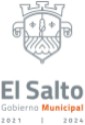 Unidad de Transparencia Gobierno Municipal de El SaltoSolicitud de InformaciónFechaDatos del Solicitante(Para recibir notificaciones, así como la información que se genere con motivo de mi solicitud de información)Descripción de la información21 Consiento en que el medio preferente para recibir notificaciones e información sea el correo electrónico aquí señalado, haciéndome responsable de su consulta y seguimientoAVISO DE PRIVACIDAD (corto) Ayuntamiento de El Salto Jalisco, con domicilio en calle Ramón Corona # 1, colonia Centro, El Salto, Jalisco, México, utilizará sus datos personales recabados para las siguientes finalidades:Tramitar y resolver las solicitudes ciudadanas en materia de Acceso a la información Pública y Protección de Datos Personales por la Unidad de Transparencia del Ayuntamiento de Tonalá Jalisco.Para mayor información acerca del tratamiento y de los derechos que puede hacer valer, usted puede acceder al aviso de privac idad integral a través de: https://www.elsalto.gob.mx/aviso-privacidadNombre o SeudónimoDomicilioTeléfonoCorreo electrónico1